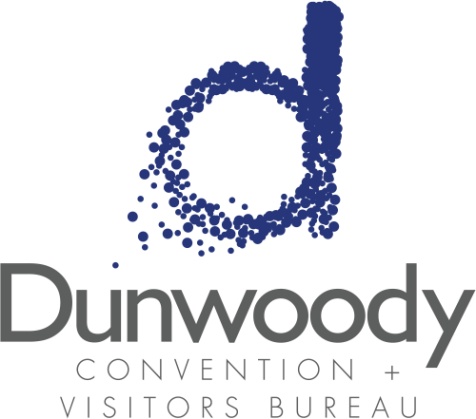 Special Called Board MeetingSeptember 23, 201511:30 a.m. – 1:00 p.m.Meeting Agenda:Meeting Called to OrderMinutes			August 5, 2015 Board MeetingCommittee ReportsExecutive				Peter Dunn Personnel				Michael BryanFinance				Bill Grant Director’s Report			Katie BishopOld BusinessNew Business2016 Budget Projections and Discussion2016 Board Terms and Nominating Committee Adjourn 